Publicado en Ulldecona el 10/01/2018 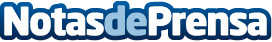 En 2018 serán tendencia las combinaciones bicolor en la cocinaDOCA, firma especializada en Muebles de Cocina y Armarios, con diseños y fabricación propia, ha analizado las tendencias del nuevo año que acaba de empezarDatos de contacto:Desirée Tornero Pardo645697286Nota de prensa publicada en: https://www.notasdeprensa.es/en-2018-seran-tendencia-las-combinaciones Categorias: Interiorismo Construcción y Materiales http://www.notasdeprensa.es